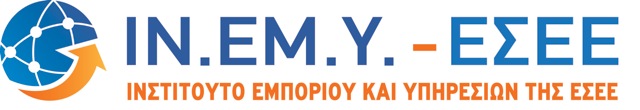 ΠΕΤΡΑΚΗ 8  Τ.Κ. 105 63 - ΑΘΗΝΑ  ΤΗΛ: 210.32.59.170 - FAX: 210.32.59.169	Ενημερωτικό Σημείωμα         ΘΕΜΑ: Ληξιπρόθεσμες οφειλές σε Εφορία & Ασφαλιστικά Ταμεία*:  Σύμφωνα με στοιχεία του ΟΑΕΕ τα ληξιπρόθεσμα χρέη στο Ταμείο (όχι μόνο εκείνα που έχουν μεταβιβαστεί στο ΚΕΑΟ) για τον Οκτώβριο του παρελθόντος έτους ανήλθαν συνολικά στα 10,2 δις € (ποσά ενεργών οφειλετών μη υπαχθέντων σε ρύθμιση: 7,8 δις € + 2,4 δις € χρέη για τους διακόψαντες).Πίνακας : Ληξιπρόθεσμες οφειλές σε Εφορία και Ασφαλιστικά Ταμεία       (Επεξεργασία στοιχείων ΙΝ.ΕΜ.Υ./ΕΣΕΕ)Πίνακας : Ληξιπρόθεσμες οφειλές σε Εφορία και Ασφαλιστικά Ταμεία       (Επεξεργασία στοιχείων ΙΝ.ΕΜ.Υ./ΕΣΕΕ)    Ληξιπρόθεσμες οφειλέςΠοσά σε απόλυτα νούμερα1. Ληξιπρόθεσμες οφειλές σε Εφορία  86,3 δις €Αρχές Ιανουαρίου  201686,3 δις €Μέχρι και τις αρχές Δεκεμβρίου  201585,5 δις €Αύξηση των ληξιπρόθεσμων οφειλών το 2015    (σε σχέση με το 2014)11,05 δις €Οφειλές Νομικών Προσώπων58 - 60 δις €2α. Ληξιπρόθεσμες οφειλές σε Ασφαλιστικά Ταμεία  - στοιχεία ΚΕΑΟ(τέλη Δεκεμβρίου 2015  – ποσά άνω των 5.000 €)15,35 δις € (τρέχον υπόλοιπο)Οφειλές που έχουν υπαχθεί σε ρύθμιση5,2 δις €Οφειλές σε ΙΚΑ (Σεπτέμβριος 2015)8,5 δις €Οφειλές σε ΟΑΕΕ  (Σεπτέμβριος 2015)4,2 δις €Οφειλές σε ΟΓΑ  (Σεπτέμβριος 2015)0,2 δις €2β. Συνολικές ληξιπρόθεσμες οφειλές σε ΙΚΑ (εκτιμήσεις -  τέλη 2015)17,0  δις €2γ. Συνολικές ληξιπρόθεσμες οφειλές σε ΟΑΕΕ* (Οκτώβριος 2015)10,2 δις €